                                   Воинское захоронение № 104 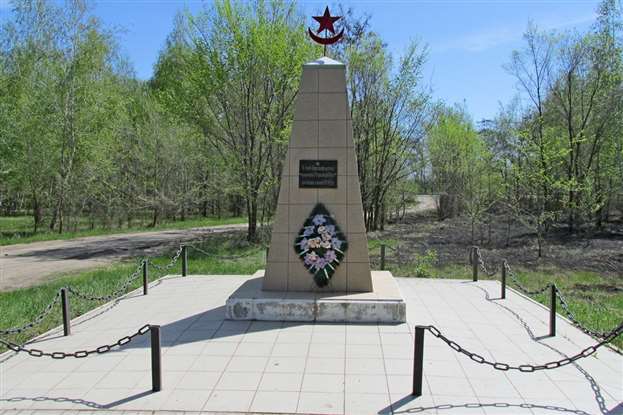 Воинское захоронение № 104 расположено в с. Пузево,  ул. Клеповский Большак,  Бутурлиновского района , Воронежской  области. В данном захоронении захоронено 28 неизвестных красноармейцев, погибших в годы Гражданской войны.Местонахождение объекта:  Россия,  Воронежская  область,Бутурлиновский район, с. Пузево, ул. Клеповский Большак.Список погибших военнослужащих, захороненных в Братской могиле № 103Всего захоронено – 28Известных – 0Неизвестных – 28                                  Воинское захоронение № 103.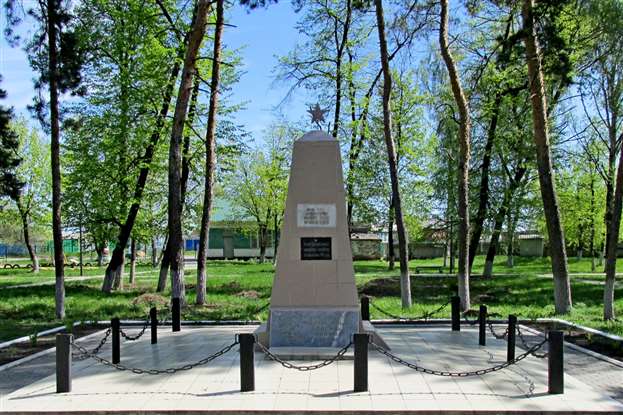        Воинское захоронение № 103 расположено в парке с. Пузево  по ул. Ленина, Бутурлиновского района , Воронежской  области. В данном захоронении захоронено 3 неизвестных  советских  летчика 2- й Воздушной армии,  поддерживающий советские войска в оборонительных и наступательных  боях на Воронежском направлении. Они были подбиты в небе над селом Пузево фашистами  в 1942 году, тянули самолет до леса, чтобы не упасть на село.  Самолет упал в Шиповом лесу и  сразу сгорел, два летчика погибли сразу. Одного  раненного летчика подобрали местные жители, но он умер от ран. Местонахождение объекта:  Россия,  Воронежская  область,Бутурлиновский район, с. Пузево, центр сквера дома культуры Пузево.Список погибших военнослужащих, захороненных в Братской могиле № 103Всего захоронено – 3Известных – 0Неизвестных – 3                             Воинское захоронение № 104 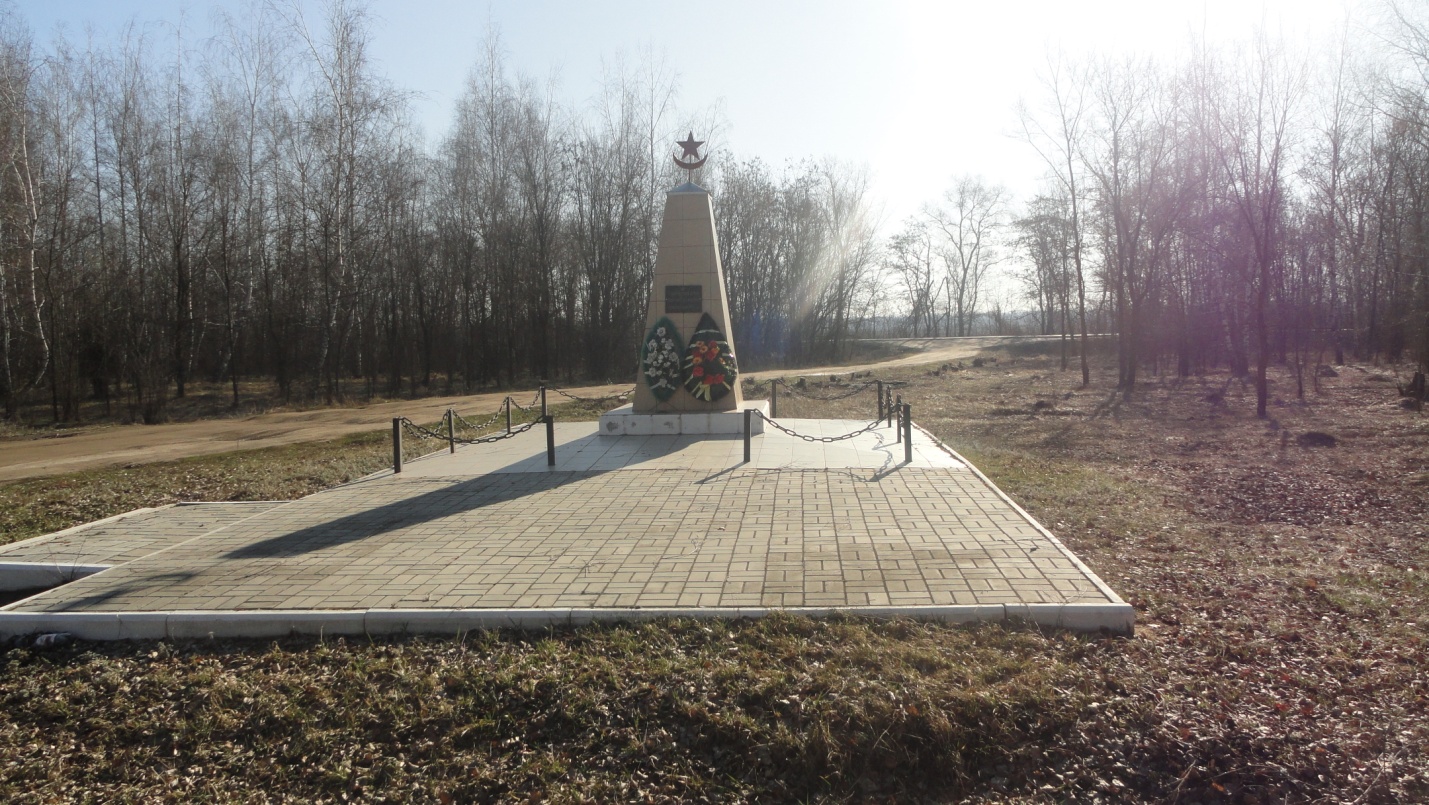 Воинское захоронение № 103 расположено в с. Пузево , ул. Клеповский Большак, Бутурлиновского района , Воронежской  области. В данном захоронении захоронено 28 неизвестных красноармейцев, погибших в годы Гражданской войны.Воинское захоронение № 104.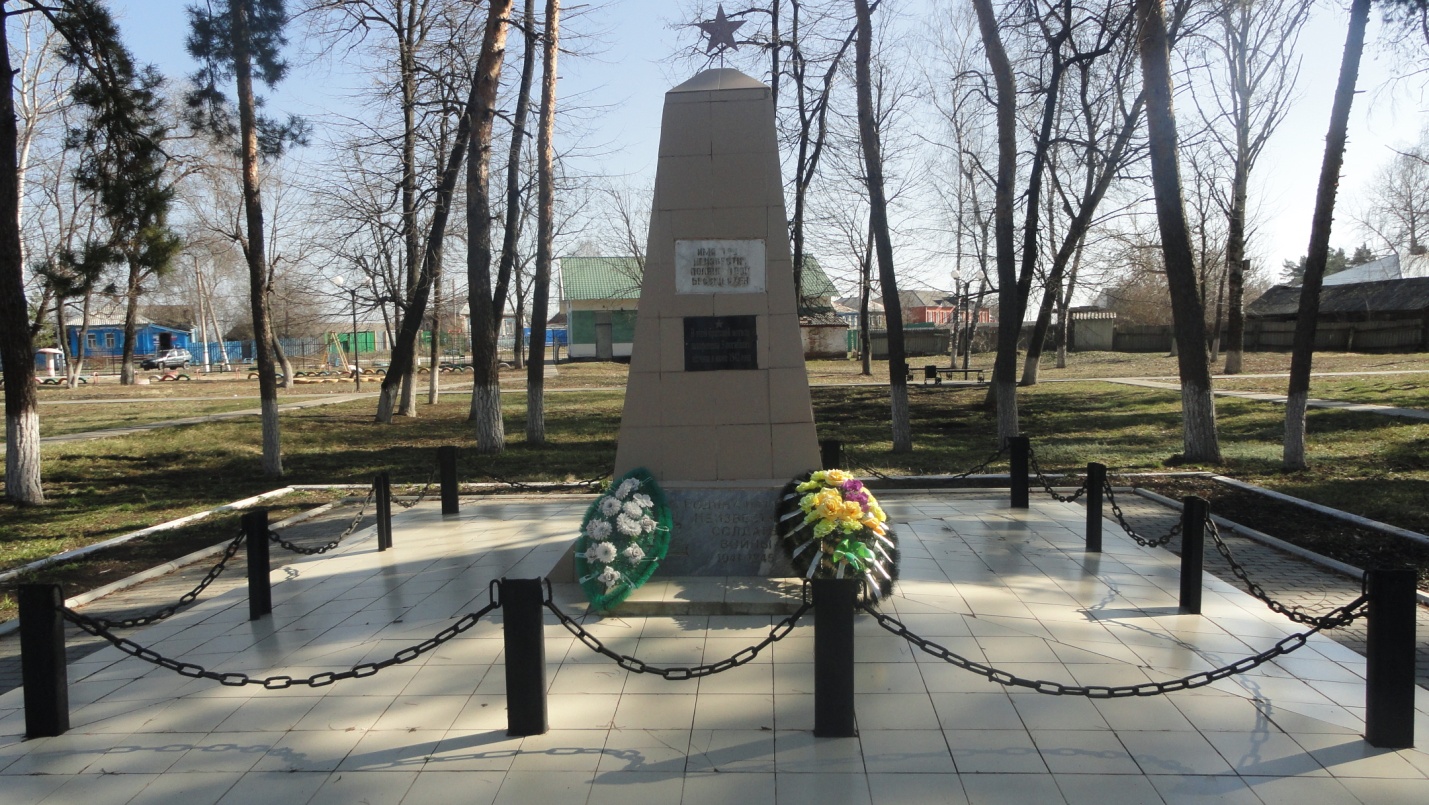 Воинское захоронение № 103 расположено в парке с. Пузево  по ул.Ленина , Бутурлиновского района , Воронежской  области. В данном захоронении захоронено 3 неизвестных  летчика, погибших в годы  ВОВ.